יובל גולדנברג - "שבתי הביתה".סינגל שלישי מתוך האלבום הראשון "גלויות" בהפקת צח דרורי ויהוא ירון.יובל היא אמנית רב תחומית, בת 25, בוגרת ובאותו זמן ילדה, היא רוח שטות שרוצה לכרסם מוסכמות. היא בעיקר נוגעת בדרכים מגוונות. לפני חמש שנים חברה יובל למפיק צח דרורי ובהמשך ליהוא ירון והתחילה דרך שנעה בין המרתפים של לבונטין 7 לאולפני פלוטו, דרך שהגיעה לסיומה באלבום ראשון.אלבום שהרוח של גבריאל בלחסן  עם 'כדורי הרגעה בדבש' ו'בשדות' שורה מעליו. רוח שמניעה גלגל גדול של אנרגיה, בו השפה העברית היא קרש הצלה עבור יובל. היא מגישה את השירים בלב רועד אל כל לב אשר מבקש אותה, ומעבירה סיפור של דרך, גדילה ותעצומות נפש.הסינגל הראשון של יובל - ''יש חיים'',  נכנס לפלייליסט גלגל"צ, התקבל בהתלהבות על ידי תחנות הרדיו והביא לכך שהאלבום המלא "גלויות" (שעוד לא שוחרר באופן רשמי) התגלגל באופן מחתרתי לידיו של יואב קוטנר וקיבל מעמד של "אלבום השבוע" בגלגל"צ.הסינגל השני נכנס לפלייליסט של "כאן 88" והושמע רבות בתחנות הרדיו.כעת יובל יוצאת עם הסינגל השלישי- "שבתי הביתה""שבתי הביתה נכתב בליל יום הכיפורים מתוך כמיהה אישית לתפילה.מתוך כיסופים למילים שידברו אותי בפשטות.בדיוק.הייתי מרחק שנות אור מנפשי.הייתי מרחק שנות אור מלהאמין בדרכי, בדרכי העולם, בדברים גדולים ממני.לא מצאתי אותי בין כתבי הסידור, לא מצאתי אותי כלל.רק ביקשתי לשוב.בפשטות, בתפילה, לשוב הביתה.ושבתי, באותו ערב שבתי כי מצאתי בי תפילה ומצאתי בי אותיומאז אותו ליל שימוריםכבר גליתי שובושבתי שובושוב גליתיושוב שבתיהביתה"יובל מופיעה על במות הארץ כמעט 10 שנים בפרויקטים מגוונים אשר משלבים מוסיקה, שירה, משחק וספוקן-וורד. האלבום שמתהווה כבר למעלה מחמש שנים נוצר מתוך גלות ארוכה בתהומות לב ולילות חשוכים והיה עבור יובל חוף מבטחים לגוף ולנפש. בין מילות השרים והלחנים מתפתל סיפור על מסע אישי, כאב וכוח, אובדן ותקומה, ועל הכרת הנפש בצורה הנקייה ביותר.במקביל לעשייה המוסיקלית יובל יוצרת פסקולים ומפיקה מוסיקה ובימים אלו מצולם סרט דוקמנטרי בהפקה אמריקאית על חיייה.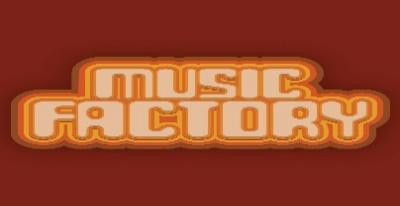 יח"צ: מירב בלומנפלד 054-6198668ניהול ובוקינג: איציק 054-4999701